Инвестиционная площадка № 67-10-42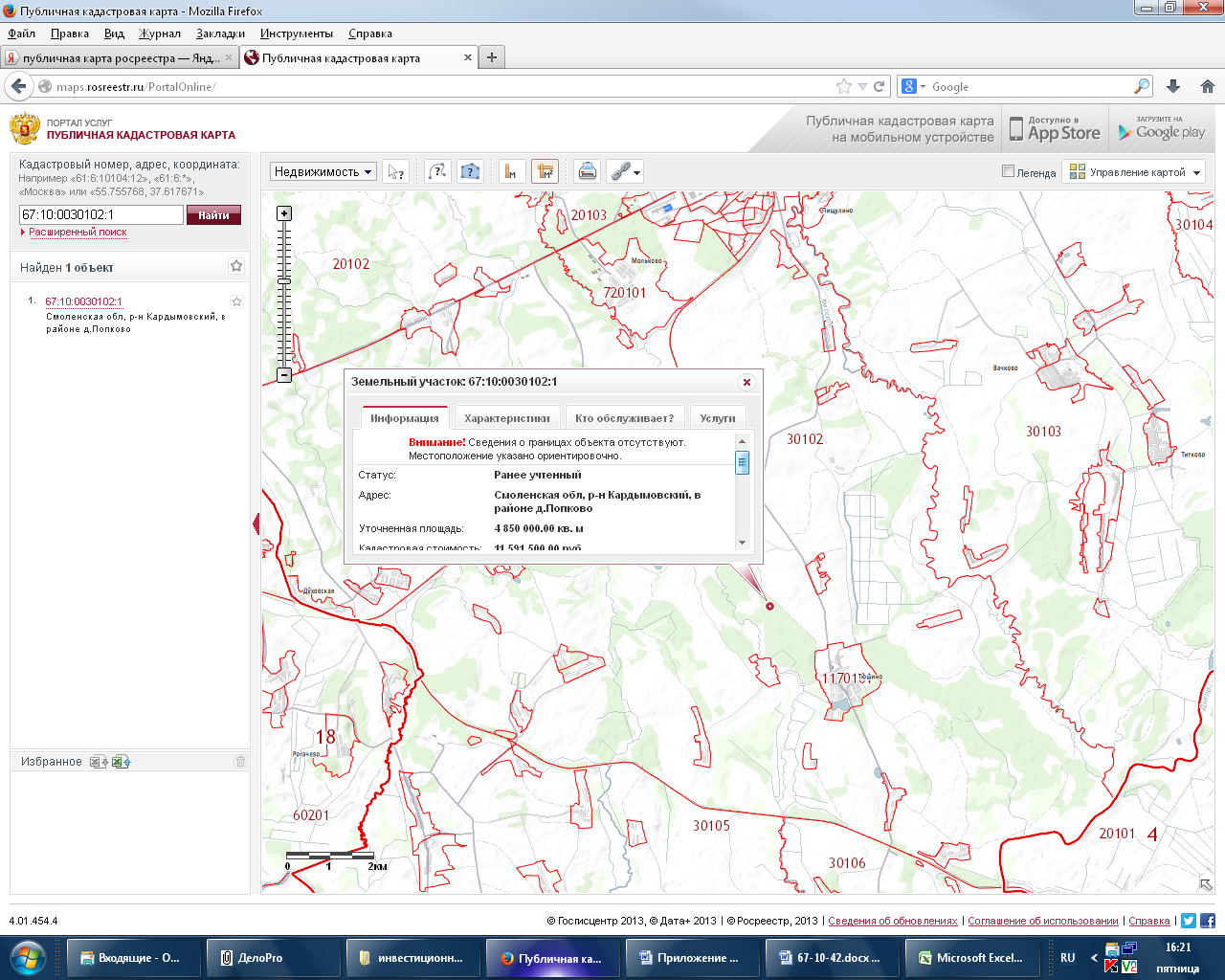 1. Месторасположение:- Смоленская область, Кардымовский район, д. Попково;- расстояние до г. Москвы: 310 км;- расстояние до г. Смоленска: 35 км;- расстояние п. Кардымово 4 км.2. Характеристика участка:- площадь – 485 га;-категория земель – земли сельхозназначения;- форма собственности – частная.3. Подъездные пути:- - 4. Инженерные коммуникации:- газоснабжение – есть, - электроснабжение – есть,-  водоснабжение – есть.5. Условия предоставления:аренда, выкуп